Publicado en Suwanee el 20/04/2017 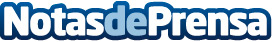 DocPath anuncia software mejorado de ahorro de tónerLa empresa multinacional de software documental ha incorporado un gran número de mejoras importantes en su solución DocPath TonerMIST, un software documental completo y de fácil integración para reducir los altos costes de tónerDatos de contacto:Joyce LauwersDepartamento de Comunicación91 803 5000Nota de prensa publicada en: https://www.notasdeprensa.es/docpath-anuncia-software-mejorado-de-ahorro-de-toner Categorias: Hardware Software http://www.notasdeprensa.es